Weekly Calendar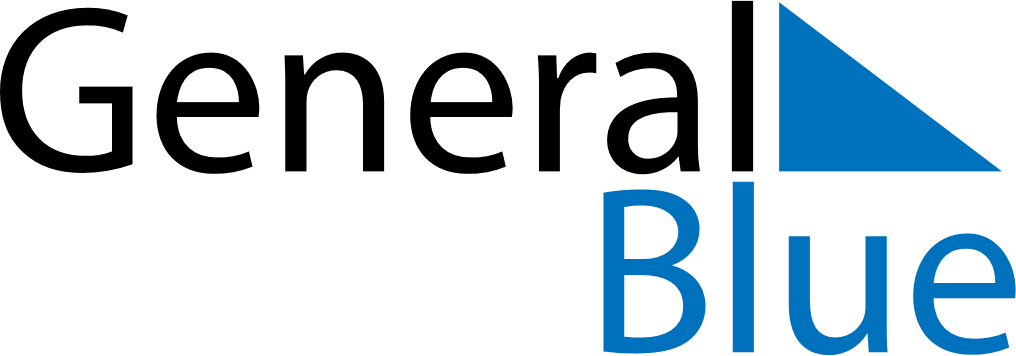 May 17, 2026 - May 23, 2026Weekly CalendarMay 17, 2026 - May 23, 2026SundayMay 17MondayMay 18TuesdayMay 19WednesdayMay 20ThursdayMay 21FridayMay 22SaturdayMay 23MY NOTES